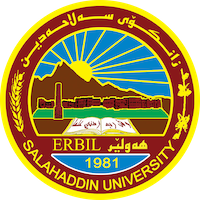 Academic Curriculum Vitae 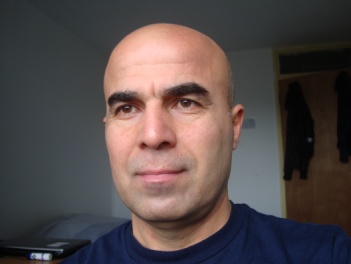 Personal Information:Full Name: Qasim Abdullah MarzaniAcademic Title: Assistant ProfessorEmail: Qasim.marzani@su.edu.krdMobile: 07504668898Education:Doctor of Philosophy in Plant Pathology, University of Nottingham, England, United Kingdom, 2007 - 2011.Thesis title: Fungicide Resistance And Efficacy for Control Of Pyrenophora teres And  Mycosphaerella graminicola On Barley and Wheat. Supervised by: Dr. Stephen Rossall.Master in plant pathology, Salahaddin University, Erbil, Southern Region of Kurdistan (Iraq), 2000-2003.Thesis title: Epiphytotic and control of chickpea blight caused by Ascochyta rabiei in Erbil province. Supervised by assistant professor Yaqoub Issac Elia.Bachelor of Agricultural Sciences – Plant Protection, University of Baghdad, Baghdad, Iraq, 1984-1990 (Note: two years out of classes).Employment:Permanent employment at Department of Plant Protection, College of Agriculture Engineering Sciences since September 1, 1997.Qualifications Teaching qualifications:Lab assistant - three years (1997 – 2000).Four years assistant lecturer teaching practical modules (2003 – 2007).Lecturer from 2011 – 2017Assistant Professor since 2017.IT qualificationsQualified in most basics in IT programs including statistic programs for data analysis.Language qualificationsKurdish is my mother tongueVery good in speaking, reading, and writing EnglishVery good in ArabicOther professional qualificationDesigning field experimentsEstablishing field management programsData analysis using computer software (SPSS, StatGraphics, Genstat)Molecular techniques (ELISA, PCR, q-PCR)Plant disease diagnosticsTeaching experience:UndergraduateMycologyGeneral Plant pathologyHorticulture diseasesField crop diseasesPost-harvest diseasesFleshy fungiPostgraduateMolecular plant pathologyPlant disease epidemiologyAdvanced plant pathologyResearch and publicationsMarzani, Q.A. 2023. Management of ascochyta blight (Ascochyta rabiei (Pass.) Labrouse) using chickpea-based mixed cropping systems through different combinations of companion crops. Published online, 25 March 2023.Marzani, Q.A., Amin, M.M. and Fateh, S.A., 2022. Evaluation the effects of powdery mildew caused by Blumeria graminis f. sp. hordei and cultivar on the barley lodging. European Journal of Plant Pathology, 165 (233-240).Fatah, K.M., Mustafa, M.H. and Marzani, Q.A., 2022. A comparison between the effects of degraded and non-degraded organic matters on the suppression of chickpea fusarium wilt caused by Fusarium oxysporum f. sp. Ciceris. Zanco Journal of Pure and Applied Sciences, 34(4), pp.9-18.HASAN, A.M., MARZANI, Q.A. and ABDULRAHMAN, D.N., 2022. Management of fungal postharvest diseases of apple and pear using plant extracts. Journal of Duhok University, 25(1), pp.66-78.Azeez, R.M. and Marzani, Q.A., 2022. Direct identification of fungi associated with indoor and outdoor ornamental plants by utilizing PCR assay. Zanco Journal of Pure and Applied Sciences, 34(1), pp.87-96.Marzani, Q.A., Mohammad, A.O. and Hamda, O.A., 2021. Ecofriendly approaches for the management of rose powdery mildew (Podosphaera pannosa var. rosae). Zanco Journal of Pure and Applied Sciences, 33(4), pp.100-110.Marzani, Q.A. and Rossall, S., Alterations in CYP51 gene associated with triazole fungicide performance towards the causative agent of leaf blotch of wheat Mycosphaerella graminicola.Qasim. A. Marzani, Ashna Othman, Osman. A. Hamda (2017). Comparison Between Chemical And Non-Chemical Control Of Cypress Seedling Damping Off. Zanco Journal for Pure and Applied Sciences, 29 (4); 40-48.Qasim Abdulla Marzani, Kamaladdin Mohammad Fatah, Majid Hassan Mustafa (2017). Field efficacy of the commercial formulation of the antagonistic Trichoderma harzianum on chickpea wilt caused by Fusarium oxysporum. Accepted for publication in Journal of University of Zakho, Vol (5) A, No.1.Brwa Azad Aziz, Qasim Abdulla Marzani (2017). Molecular identification and management of Rhizoctonia fragariae the pathogen of black root rot of strawberry plants. Accepted for publication in Journal of University of Zakho, Vol (5) A, No.1.Qasim Abdulla Marzani (2017). Organic and non-organic soil amendments as sound method to combat chickpea wilt’s soilborne fungus Fusarium oxysporum f.sp. ciceris. Accepted to be published in one of forthcoming volumes in Zanco Journal for Pure and Applied Sciences.Marzani, Q. A.  , Dleen N. A, Azhen M. H. (2016). Sceering of different soil-borne fungi and their disease severity of young robinia (Robinia pseudoacacia) seedlings. Accepted and will be published in Journal of University of duhok, vol. 19, No.1.Marzani Q. A., Azhen M. H, Marta Y. Y., Elham P. S., Inam Q. S. (2015). Mycoflora and natural occurrence of mycotoxins in walnut fruit in markets. Accepted in 2nd conference of Garmian University (6-7 of May, 2015). Will be published in the conference proceedings soon.Marzani Q. A., Hassan H. A., Kamaladdin M. F. (2015). Biocontrol efficiency of Trichoderma harzianum against chickpea wilt pathogen Fusarium oxysporum. Accepted in 18th International Plant Protection Congress, Berlin (24-27 August, 2015).Biological control of chickpea root rot caused by Fusarium solani using Biocont-T, the commercial formulation, in the field. Accepted for publish in Arab Journal of Plant Protection, vol. (33), No. 3, December 2015.Marzani Q. A., Azhen M. H., Dleen N. A. (2013). Effect of Multi-Row Intercropping on the Severity of Chickpea Ascochyta Blight. IOSR Journal of Agriculture and Veterinary Science (IOSR-JAVS), 5(6): 72-76.Marzani Q. A., Philip S., Stephen R. (2013). Correlation of the F129L mutation in Pyrenophora teres, the pathogen of net blotch of barley, with the efficacy of QoI fungicides. IOSR Journal of Agriculture and Veterinary Science (IOSR-JAVS), 3(4): 66-72.Marzani, Q.A. 2006. Evaluation the effect of inter-spacing (row spacing) and intra-spacing (seeding rates) of chickpea plants on the severity of chickpea Ascochyta blight.  Zanco: vol. 17(3).Elia, Y. I; and Qasim A. M. 2006. Effect of date of sowing on chickpea blight caused by Ascochyta rabiei. Zanco: vol. 17, No.2.BooksIsmail, A. O., Mustafa, A. O., Marzani, Q. A. (2003). Experimental Design and analysis, a book published by FAO.Abubakir, S. N., Marzani, Q. A. (1998). Stored product pests, a booklet published by FAO in Kurdish. Conferences and courses attendedSecond International Scientific Conference of University of Zakho- Kurdistan Region-Iraq, April 18th – 20th , 2017Sixth International Conference and Workshop on Basic and Applied Sciences (6th ICOWOBAS). 18th – 19th March 2017, Salahaddin University, Erbil, Kurdistan, Iraq.2nd Scientific Agricultural Conference College of Agriculture, University of Duhok 26-27 April, 2016.18th International Plant Protection Congress (IPPC), Berlin, Germany, Aug 24 to 27 Aug, 2015.Second scientific conference of Garmian University, held in 6-7 May, 2015, in Kalar.8th international symposium on Mycosphaerella and Stagnospora  diseases of cereals, Mexico City, Mexico 11-14 Sep, 2011.Plants for life, an EPSO conference held in Lapland, Finland, September 2010.Second conference of sunn pest, Aleppo, Syria, 19-22nd of July 2004.Funding and academic awards List any bursaries, scholarships, travel grants or other sources of funding that you were awarded for research projects or to attend meetings or conferences.Professional memberships Member of Kurdistan Agronomist SyndicateMember of Kurdistan teacher’s unionMember of Arab Society for Plant ProtectionMember of British Society of Plant Pathology (BSPP)Member of International Society for Molecular Plant-Microbe interactions (IS-MPMI)Member of International Association for the Plant Protection Sciences (IAPPS)Professional Social Network Accounts:List your profile links of ReserchGate, LinkedIn, etc.ResearchGate: https://www.researchgate.net/profile/Qasim-MarzaniLinked In: https://www.linkedin.com/in/qasim-marzani-0b6190123/It is also recommended to create an academic cover letter for your CV, for further information about the cover letter, please visit below link:https://career-advice.jobs.ac.uk/cv-and-cover-letter-advice/academic-cover-letter/